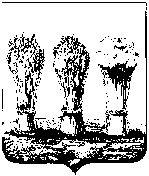 ПЕНЗЕНСКАЯ ГОРОДСКАЯ ДУМАРЕШЕНИЕ  24.04.2015									      		      № 145-8/6В соответствии с Лесным кодексом Российской Федерации,  Федеральным законом от 26.12.2008 № 294-ФЗ «О защите прав юридических лиц и индивидуальных предпринимателей при осуществлении государственного контроля (надзора) и муниципального контроля», Федеральным законом от 06.10.2003                      № 131-ФЗ «Об общих принципах организации местного самоуправления в Российской Федерации», руководствуясь ст.22 Устава города Пензы,Пензенская городская Дума решила:1.Утвердить Порядок организации и осуществления муниципального лесного контроля на территории города Пензы согласно приложению к настоящему решению.2. Опубликовать настоящее решение в средствах массовой информации.3. Настоящее решение вступает в силу на следующий день после дня его официального опубликования.Глава города                                                                                                  В.Н. Кувайцев                                                                                      Приложение                                                                                                    к решению Пензенской городской Думы                                                                                                    от 24.04.2015  № 145-8/6Порядок организации и осуществления муниципального лесного контроля на территории города Пензы1. Настоящий Порядок организации и осуществления муниципального лесного контроля на территории города Пензы разработан в соответствии со статьями 84, 98 Лесного кодекса Российской Федерации, статьей 16 Федерального закона от 06.10.2003 № 131-ФЗ «Об общих принципах организации местного самоуправления в Российской Федерации», Федеральным законом от 26.12.2008 № 294-ФЗ «О защите прав юридических лиц и индивидуальных предпринимателей при осуществлении государственного контроля (надзора) и муниципального контроля» и Уставом города Пенза.2. Муниципальный лесной контроль осуществляет уполномоченный орган местного самоуправления – Управление жилищно-коммунального хозяйства города Пензы (далее уполномоченный орган).           3. Муниципальный лесной контроль - деятельность, осуществляемая на территории города Пензы уполномоченным органом в соответствии со своей компетенцией по организации и проведению проверок соблюдения юридическими лицами, индивидуальными предпринимателями требований, установленных федеральными законами, законами Пензенской области, муниципальными правовыми актами города Пензы в отношении лесных участков, находящихся в муниципальной собственности города Пензы. 4. Муниципальный лесной контроль осуществляется путем проведения плановых и внеплановых проверок, плановых (рейдовых) осмотров, обследований в порядке, установленном Федеральным законом от 26.12.2008 № 294-ФЗ «О защите прав юридических лиц и индивидуальных предпринимателей при осуществлении государственного контроля (надзора) и муниципального контроля».  5. Основанием для включения плановой проверки в ежегодный план проведения плановых проверок является истечение трех лет со дня:  1) государственной регистрации юридического лица, индивидуального предпринимателя;  2) окончания проведения последней плановой проверки юридического лица, индивидуального предпринимателя;  3) начала осуществления юридическим лицом, индивидуальным предпринимателем предпринимательской деятельности в соответствии с представленным в уполномоченный Правительством Российской Федерации в соответствующей сфере федеральный орган исполнительной власти уведомлением о начале осуществления отдельных видов предпринимательской деятельности в случае выполнения работ или предоставления услуг, требующих представления указанного уведомления. 6. Основаниями для проведения внеплановой проверки являются:  1) истечение срока исполнения юридическим лицом, индивидуальным предпринимателем ранее выданного предписания об устранении выявленного нарушения обязательных требований и (или) требований, установленных муниципальными правовыми актами;  2) поступление в уполномоченный орган обращений и заявлений граждан, в том числе индивидуальных предпринимателей, юридических лиц, информации от органов государственной власти, органов местного самоуправления, из средств массовой информации о следующих фактах:  а) возникновение угрозы причинения вреда жизни, здоровью граждан, вреда животным, растениям, окружающей среде, объектам культурного наследия (памятникам истории и культуры) народов Российской Федерации, безопасности государства, а также угрозы чрезвычайных ситуаций природного и техногенного характера;  б) причинение вреда жизни, здоровью граждан, вреда животным, растениям, окружающей среде, объектам культурного наследия (памятникам истории и культуры) народов Российской Федерации, безопасности государства, а также возникновение чрезвычайных ситуаций природного и техногенного характера;  в) нарушение прав потребителей (в случае обращения граждан, права которых нарушены).7. Плановые (рейдовые) осмотры, обследования проводятся должностными лицами уполномоченного органа на основании плановых (рейдовых) заданий. Порядок оформления и содержание таких заданий и порядок оформления результатов плановых (рейдовых) осмотров, обследований устанавливается уполномоченным органом.8. Сроки и последовательность проведения административных процедур при осуществлении муниципального лесного контроля устанавливаются административным регламентом, принимаемым уполномоченным органом в соответствии с действующим законодательством.Заместитель председателяПензенской городской Думы                                                                       Р.Н. ПетрухинОб утверждении Порядка организации и осуществления муниципального лесного контроля на территории                              города Пензы